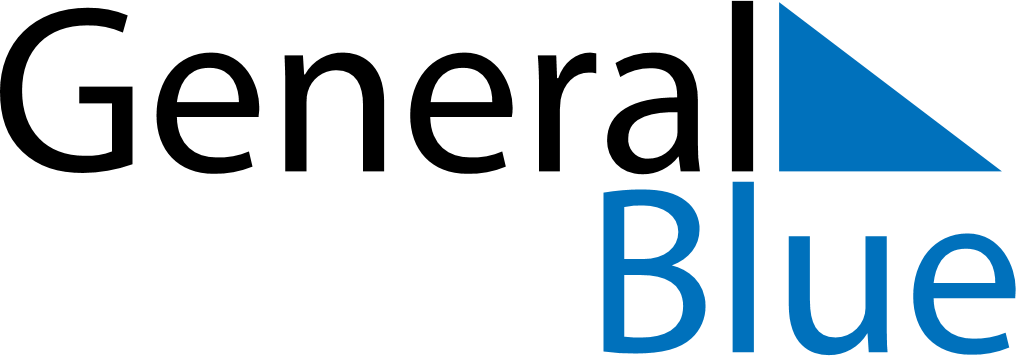 Weekly CalendarSeptember 7, 2025 - September 13, 2025Weekly CalendarSeptember 7, 2025 - September 13, 2025Weekly CalendarSeptember 7, 2025 - September 13, 2025Weekly CalendarSeptember 7, 2025 - September 13, 2025Weekly CalendarSeptember 7, 2025 - September 13, 2025Weekly CalendarSeptember 7, 2025 - September 13, 2025Weekly CalendarSeptember 7, 2025 - September 13, 2025SundaySep 07SundaySep 07MondaySep 08TuesdaySep 09WednesdaySep 10ThursdaySep 11FridaySep 12SaturdaySep 135 AM6 AM7 AM8 AM9 AM10 AM11 AM12 PM1 PM2 PM3 PM4 PM5 PM6 PM7 PM8 PM9 PM10 PM